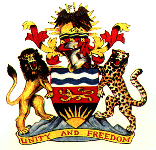 Statement delivered by Loudon MATTIYADeputy Permanent Representative of the Republic of Malawi to the United Nations and other International Organisations in Geneva  38th Session of the Working Group of the Universal Periodic ReviewReview of Somalia6 May, 2021Thank you, Madam President. Malawi welcomes Somalia to this 3rd Cycle of the Universal Periodic Review Working Group. Malawi commends Somalia for ratifying the Convention on the Rights of Persons with Disability and, at the regional level, the African Union Convention for the Protection and Assistance of Internally Displaced Persons in Africa.In the spirit of constructive engagement, Malawi makes the following recommendations to Somalia:ratify the Convention on the Prevention and Punishment of the Crime of Genocide; ratify the Rome Statute of the International Criminal Court;ratify the Optional Protocol to the Convention on the Rights of the Child on the involvement of children in armed conflict;develop and adopt a national law domesticating the African Union Convention for the Protection and Assistance of Internally Displaced Persons in Africa; andtake specific and targeted steps in supporting the establishment of the national human rights commission.Malawi wishes Somalia a successful review.I thank you, Madam President.